Course Description:This virtual course is designed to introduce Regional Council members to First Things First’s goals and strategies for engaging policymakers.  You’ll learn basic, foundational information on Arizona’s legislative process, how to stay informed and best practices for engaging our state policymakers.Course Goal:To support Regional Council members in effectively engaging state policymakers.  Learning Objectives:By applying what you learn in this course, you should be able to:Explain the difference between advocating and lobbyingDescribe the role of Regional Council Members in engaging state policymakersIdentify where you can serve as a trusted resource to policymakers on early childhood issuesDescribe best practices for engaging policymakersExplain the process for documenting these interactionsTime Allotted:1 hour 30 minutes
Competencies:Communication
Course created:	In-house, designed to be virtually lead via WebEx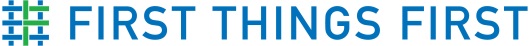 COURSE DESCRIPTIONPolicymaker Outreach 101:  The BasicsOctober 2015